    Svaz knihovníků a informačních pracovníků České republiky                                                                 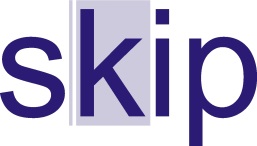 Zápis z jednání Sekce veřejných knihoven SKIPze dne 5. 6. 2014Přítomni – viz prezenční listinaProgram jednání: 1. Problematika MVS2. Workshop metodiků v Děčíně - hodnocení3. Aktivity SKIPu4. Knihovnická dílna 2014 – návrh programu, organizační tým5. Biblioweb6. Questing v knihovnách7. RůznéProblematika MVSPhDr. Vít Richter informoval o jednání sekce SDRUK pro služby, které proběhlo 15. 4. 2014, jehož tématem byla snaha o změnu systému MVS.v současné době jsou služby MVS pomalé, nespolehlivé, zpoplatněné, každá knihovna má jiné podmínky...některé knihovny jsou velmi vytížené, mají s MVS hodně nákladů, jiné knihovny naopak MVS skoro neposkytují, mají svá pravidla; pouze 1430 knihoven zaslalo žádanku MVS a 574 knihoven vyřídilo žádost o MVSje potřeba pravidla služby MVS sjednotitpodle zákona by centrem MVS měly být krajské knihovny, ale skutečnost je jináje potřeba navrhnout nové principy poskytování této službyv rámci kraje by mohly být bezplatné, čímž by se mohlo vyřešit rovnoměrné rozvrstvení poskytování služeb MVSnávrh na financování MVS ze státního rozpočtu (zhruba 13 miliónů Kč), poštovné by tak bylo zdarmadalší možnosti financování: o náklady se rozdělí knihovny, fakturace bude probíhat jednou za půl rokunáklady budou hradit čtenáři – to není žádoucíMVS probíhající v rámci jednoho kraje by mohla být dotována z regionálních funkcíSetkání metodiků v Děčíně – Mgr. Gabriela Jarkulišováhodnocení workshopuo programu;všechny prezentace jsou umístěny na http://1url.cz/akG4proběhla panelová diskuse se zástupci měst a obcí, jak oni vnímají pozici knihovny ve své obci či městě;setkání se účastnilo 50 metodiků – pro zvolený způsob to byl moc velký počet účastníků.Akce SKIPu na rok 2014 a 2015 O akcích SKIPu, které proběhly a ještě budou probíhat v roce 2014 informovala předseda SKIPu Roman Giebisch.byla vyhlášena soutěž Městská knihovna roku – uzávěrka přihlášek do 30.6.2014další ročník projektu Knížka pro prvňáčka, zúčastnilo se 400 knihoven, náklad 25 tisíc knížek11.2. proběhl Safer internet day, ke kterému se připojily i knihovny14.2. proběhl Den darování knihv únoru zavítali do Prahy významní představitelé Eblidy (European Bureau of Library, Information and Documentation Association), kteří vystoupili na semináři pořádaném Goethe institutem v Praze, jedná se o nevládní a nekomerční organizací zastřešující evropské národní knihovny, archivy, informační a dokumentační instituceproběhl Březen měsíc čtenářů, zúčastnilo se asi 230 knihoven ČRbyla vyhlášena cena o nejlepší webové stránky knihoven Bibliowebv mnoha knihovnách proběhly akce k příležitosti výročí 100 let od narození Bohumila Hrabala14. ročník akce Noc s Andersenem23. dubna akce Knihy bez DPHNoc literatury, 14. května 2014Budoucí akce:Týden knihovenvýznamné výročí 100 let od začátku 1. světové války – příležitost pro knihovnydalší různá výročí osobnostíG. Jarkulišová: je možné kontaktovat zástupce Čs. legií, Vojenský historický ústav?Knihovnická dílna 2014, Mgr. Gabriela Jarkulišováproběhne 2. a 3. října 2014 v Městské knihovně Prahaprogram by měl být zaměřen na rodinu (rok 2014 je mezinárodním rokem rodiny)návrh programu, viz G. JarkulišováorganizaceBibliowebNávrhy na změny v pravidlech soutěže předložila RNDr. Lenka Pruckovávítězná knihovna se může znovu přihlásit do soutěže až po uplynutí stanovené doby, např. 3 rokykomise – měla by být obměňována, např. cyklickyneměla by být v takové míře zdůrazňována podmínka Blind friendly web – vyřazují se tak zajímavé stránky, posunout v bodování nížezměny v hodnocení ohlásit dopředu, aby se knihovny stihly připravitR. Giebisch: složení komise bylo nedávno obměněno; návrh na změnu podmínek o rozšíření webových stránek na sociální sítě; případné návrhy zaslat R. Giebischovi.Questing v knihovnách, Mg. Zuzana Ježková, NK ČRQuesting je outdoorová hra připomínající naši „honbu za pokladem“ nebo „šipkovanou“.Quest neboli “hledačka”interpretace místního kulturního dědictví, práce s lokální historií hledání zajímavých forem sděleníknihovny jsou ideální pro organizaci questůJ. Galášová: dobré by bylo uspořádat workshop na toto téma, kde by zazněly různé zkušenostiDále paní Ježková informovala o následujícím:Klub komunitních knihoven – členská základna stárne, jsou potřeba noví členové, hlaste se na e-mail zuzana.jezkova@nkp.czProjekt Domácí příprava dětí do škol v knihovně za pomoci dobrovolníkůRůznéNoc literatury – knihovnám pomáhají s organizací Česká centra, zajišťují také propagaci, vybírají literaturu; akce navazuje na knižní veletrh Svět knihyG. Jarkulišová může v případě potřeby poskytnout databázi kontaktů na umělce Knihovny mohou kontaktovat tzv. MASky neboli Místní akční skupiny ve svém regionu, což jsou nezávislé organizace, které spolupracují na rozvoji venkova a získávání prostředků z EU, více na http://nsmascr.cz/D. Wimmerová – apeluje na zasílání článků do rubriky časopisu Čtenář o vesnických knihovnáchZapsaly:                 kol: Vladana Pillerová, KI NK ČR 